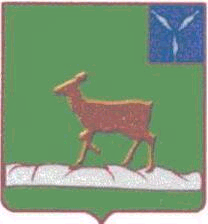 ИВАНТЕЕВСКОЕ РАЙОННОЕ СОБРАНИЕИВАНТЕЕВСКОГО МУНИЦИПАЛЬНОГО РАЙОНАСАРАТОВСКОЙ ОБЛАСТИВосьмое заседание РЕШЕНИЕ №2 от 21 января 2022 годас. ИвантеевкаОб утверждении отчета об исполнении прогнозного плана приватизации муниципальной собственности Ивантеевского муниципального района за 2021 год В соответствии с Федеральным законом от 6 октября 2003 года          №131-ФЗ «Об общих принципах организации местного самоуправления в Российской Федерации», ч. 9 статьи 18 Положения о порядке управления и распоряжения имуществом, находящимся в муниципальной собственности Ивантеевского муниципального района Саратовской области и на основании Устава Ивантеевского муниципального района, Ивантеевское районное Собрание Ивантеевского  муниципального района Саратовской области РЕШИЛО:1. Принять к сведению  отчет о реализации Прогнозного плана приватизации муниципальной собственности Ивантеевского муниципального района за 2021 год согласно приложению №1.2. Опубликовать настоящее решение в официальном информационном бюллетене «Вестник Ивантеевского муниципального района» и разместить на официальном сайте администрации Ивантеевского муниципального района в сети «Интернет».3. Настоящее решение вступает в силу со дня официального опубликования.Председатель Ивантеевскогорайонного Собрания                                        			А.М.НелинПриложение №1к решению районного Собрания от 21.01.2021 г. №2«Об утверждении отчета об исполнении прогнозного плана приватизации муниципальной собственности Ивантеевского муниципального района за 2021 год»Отчет об исполнении прогнозного плана приватизации муниципальной собственности Ивантеевского муниципального района                                     за 2021 годПредседатель Ивантеевскогорайонного Собрания                                        												          А.М. Нелин№ п/пАдрес объекта Наименование объектаПлощадь, кв.м.Рыночная оценка, тыс.руб.Способ привати-зацииЦена продажи, тыс.руб.Примечание (предложения)1.Саратовская область, Ивантеевский район,             пос. Знаменский,ул. Центральная, д.9 бНежилое одноэтажное строение (котельная)288,4Оценка и торги не проводились из-за отсутствия потенциальных претендентов.2.Саратовская область, Ивантеевский район,            пос. Знаменский,                      ул. Молодежная, д.3Нежилое одноэтажное здание (котельная № 7)178,9Оценка и торги не проводились из-за отсутствия потенциальных претендентов.3.Саратовская область, Ивантеевский район,                 с. Ивановка,ул. Кооперативная, д.47Нежилое одноэтажное здание (центральная котельная)58,7Оценка и торги не проводились из-за отсутствия потенциальных претендентов.4.Саратовская область, Ивантеевский район,                 с. Ивантеевка,                          ул. Карьерная д.43 «а»Нежилое одноэтажное здание (котельная № 4)307,1Оценка и торги не проводились из-за отсутствия потенциальных претендентов.5.Саратовская область, Ивантеевский район,                 с. Ивантеевка,                                   ул. Кооперативная, д 4 «а» Нежилое здание «Гараж»Земельный  участок 189,9191,0109 000,0012 000,00Продажа на аукционе109 000,0012 000,006.Саратовская область, Ивантеевский район,                 с. Ивантеевка,ул. Советская д.46Нежилое одноэтажное здание (котельная № 3)273,07.Земельный участок Саратовская обл., Ивантеевский р-н, тер. Ивантеевское МО,                у западной границы населенного пункта              п. Мирный.Кадастровый  номер: 64:14:100201:108344189 202 000,00Рыночная оценка проведена, 1 раз выставлялся на торги, торги признаны несостоявшимися из-за отсутствия заявок на приобретение, включен в план приватизации на 2022 год.8.Лот № 1: - Автобус для перевозки детей  ГАЗ-322121, идентификационный номер (VIN) X9632212190652488; год выпуска – 2009 г.180 000,00Продажа на аукционе9.Лот № 2: - Автобус для перевозки детей  ГАЗ-322121, идентификационный номер (VIN) X9632212190652528; год выпуска – 2009 г.180 000,00Продажа на аукционе10.ГРПШ:Саратовская обл. Ивантеевский р-он,              с. Бартеневка ул.Победы,13м на юго-восток от нежилого здания №30Балансовая стоимость0,00 руб.Кадастровый номер64:14:150105:585Год постройки: 1989 г.Оценка и торги не проводились из-за отсутствия потенциальных претендентов11.Земельный участок: Саратовская обл. Ивантеевский р-он,            с. Бартеневка                     ул. Победы,13м на юго-восток от нежилого здания №30Балансовая стоимость0,00 руб.Кадастровый номер64:14:150105:584Протяженность: 21 м2Оценка и торги не проводились из-за отсутствия потенциальных претендентов